Candidate DetailsApproved Workplace SupervisorFor any queries throughout the completion of this document, please contact Royal Life Saving WA. Royal Life Saving WA
PO Box 28, Floreat Forum WA 6014, AustraliaEmail: swimteacher@royallifesavingwa.com.auPhone: 08 9383 8200About the ApplicationThis application contains a workplace induction checklist, individual declarations and evidence 
of practical teaching sessions that need to be completed “on the job” to apply for your Swim Teacher Licence.The application is an official document that provides evidence of:Skills and knowledge demonstrated in the workplaceWorkplace shifts under supervision Workplace inductionA Workplace Supervisor providing feedback where applicableCandidates submitting this application must have successfully attained the following units of competency from the SISSS00132 Swimming and Water Safety Teacher Skillset:SISCAQU020 Perform water rescuesSISCAQU023 Plan swimming lessonsSISCAQU024 Teach water familiarisation, buoyancy and mobility skillsSISCAQU025 Teach water safety and survival skillsSISCAQU026 Teach swimming strokes  
Your ResponsibilitiesYou are responsible for ensuring that:The application is completed in its entirety and submitted in good conditionThe application is made available to your employer and/or Workplace Supervisor when requiredYour Workplace Supervisor keeps your records up to date by signing the appropriate sections at the completion of each session.Upon completion of the required components you must return your application to Royal Life Saving WA. You have three months to complete the on the job component after completion of the course. Please contact Royal Life Saving WA if any issues.
Approved Workplace SupervisorAn Approved Workplace Supervisor is someone that has the appropriate skills, knowledge, and expertise to be able to monitor your progress.A Workplace Supervisor may be:A qualified Swim Teacher, licenced to the facility at which you are being inducted and with a minimum of 12 months or 700 hours of teaching experience, orThe Swim school supervisor / manager or equivalent, orA Risk Manager/WHS Manager within the Council or Organisation with suitable Swim Teacher knowledgeThey should be actively involved in swim school activities and current in industry knowledge. Where possible, your Workplace Supervisor should be listed with Royal Life Saving as an Approved Workplace SupervisorIf you do not have access to an appropriate person to act as your Workplace Supervisor, please contact Royal Life Saving WA for assistance or visit the following link of approved Workplace Supervisors: https://royallifesavingwa.com.au/programs/vocational-training/courses/swimteacher-royal-life-saving/workplace-supervisor-locations 
Workplace SupervisionYour Workplace Supervisor is expected to:Supervise the student during their teaching practice sessionProvide a safe workplace while you are undertaking these on-the-job activitiesVerify that you are following your organisation’s policies and proceduresProvide feedback to you during your supervised teaching practiceMaintain records relating to any other workplace training, progress & achievementLiaise with Royal Life Saving regarding any issues that may arise during the application process
Activity SchedulePlease Note: Submitting this application does not guarantee issuance of a Swim Teacher Licence. Incomplete applications will be returned to the candidate for completion.
Initial Training and Qualifications 
All Swimming and Water Safety Teachershttps://www.guidelines.royallifesaving.com.au/single-post/gspo-clarification-of-trainingqualificiationsRLSSA GSPO. SV2. Swimming and Water Safety TeachersRLSSA GSPO. 2.8. Licensing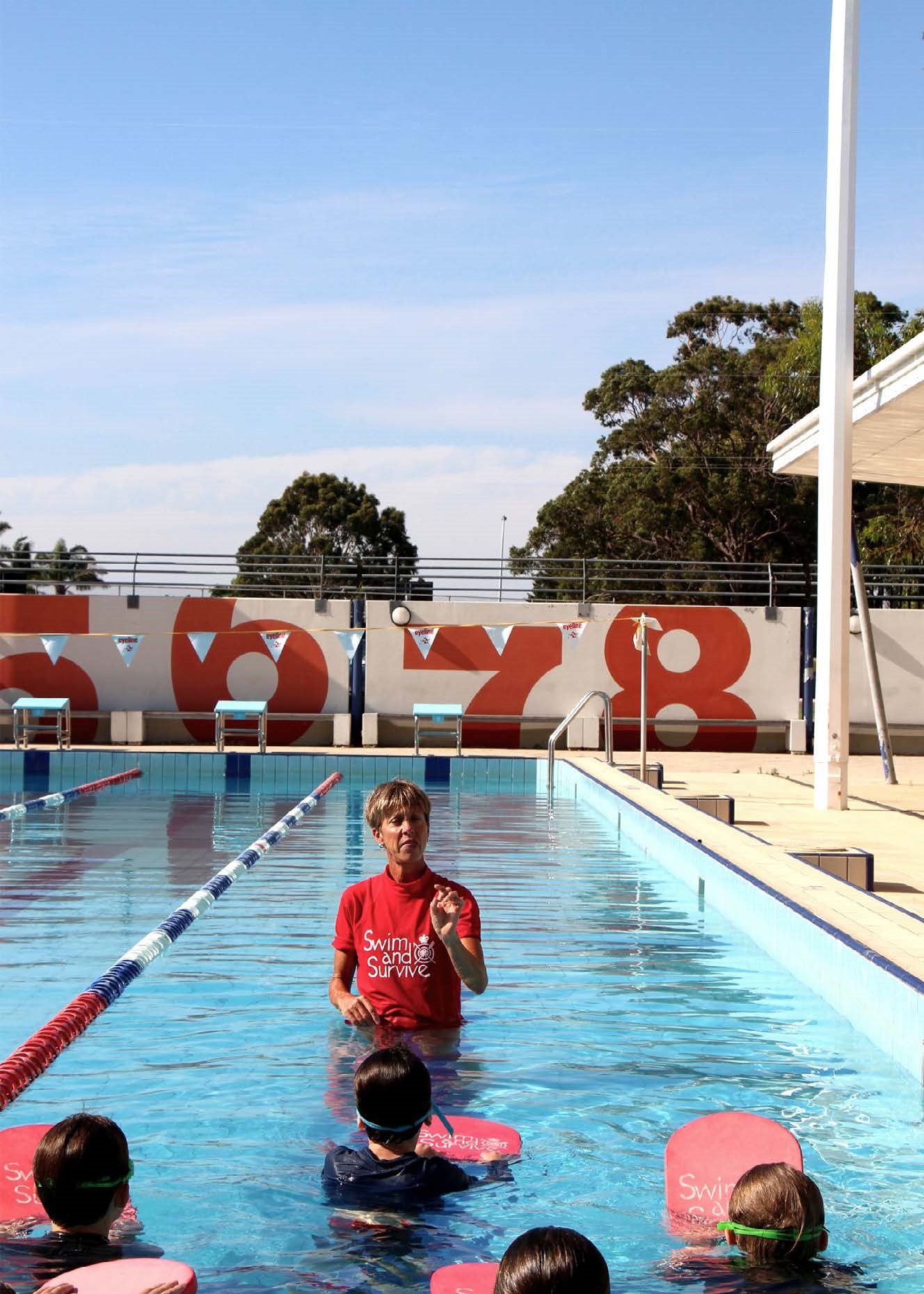 Part 1:
Workplace Induction ChecklistThis Checklist relates directly to safety issues in the workplace and is aligned with the Guidelines for Safe Pool Operation (GSPO).This Checklist needs to be completed by the Student on Day 1 of practical hours in consultation with your Workplace Supervisor.
Note to Student: The policies and procedures above are based on a generic facility and are not exhaustive. If your workplace has specialised requirements, the student should be inducted appropriately. 
Part 2:
Organisational Work Health & SafetyStudent DeclarationPart 3:
Supervised Teaching PracticeFor the WORKPLACE SupervisorIn order to receive the Swim Teacher Licence, candidate must undertake at least four (4) controlled Learn to Swim rostered shifts on their own, or until the Workplace Supervisor considers candidate ready to deliver lessons independently.These shifts are not inclusive of observation and assistance shifts. Each shift should be structured and aligned to RLSSWA Curriculum for stages 1 to 16, or a learn to swim program that is aligned to the National Swimming and Water Safety Framework Swimming or Water Safety Continuum for Stages 1 to 9. Practice instructing skills and strand progressions, delivering and adjusting lesson plans, reporting a child’s progress using the assessment guide and stage certificates.Where possible, the Learn to Swim sessions must provide variety to the level of learners.Please contact RLSS for a Supervisors Handbook or QR code if requiredIf at any stage the candidate is not suitable, or requires further training, please contact RLSSWA on training@royallifesavingwa.com.au Once supervised training has been completed, the workbook and additional materials, are to be emailed to swimteacher@royallifesavingwa.com.au .Workplace Supervisor:Student: Workplace Supervisor:Student: Workplace Supervisor:Student: Workplace Supervisor:Student: Part 4 Workplace Supervisor VerificationSwim Teacher ChecklistPlease send completed applications to:Royal Life Saving WA
PO Box 28, Floreat Forum WA 6014, AustraliaEmail: swimteacher@royallifesavingwa.com.auPhone: 08 9383 8200Name: Date of birth:Address: Post code:Training
course venue:Trainingcourse date:Email:Phone:Name of Aquatic Facility (Workplace induction)Name of Aquatic Facility (Workplace induction)If you are an existing Swim Teacher, with Skillset SISSS00132 - Swimming and Water Safety Teacher, please use
our online application:https://royallifesavingwa.com.au/programs/ community-trainers/swimming-and-water-safety-teacher-requalificationName: Date of birth:Email:Phone:Licence number:Assessment ActivityCompletion DatePart 1Workplace Induction ChecklistThis should be completed on your first day of Workplace Placement.Part 2Organisational Work Health and SafetyCompleted as soon as reasonably possible after placement in your workplace.Part 3Supervised Teaching PracticeCompleted as soon as reasonably possible after placement in your workplace.Part 4Workplace Supervision VerificationCompleted upon completion of the components listed above.I confirm that I have an understanding and knowledge in the following areas of facility operations.Y/N or N/APhysical layoutLocation of exits (including emergency and evacuation)Location and use of first aid roomsSupervisory ProceduresCommunication systemsIncident controlFault reportingPersonnel, policies, and proceduresWorkplace staffingEmployee roles and responsibilitiesUniformIn-service trainingWorkplace health and safety (where applicable)Incident reporting proceduresEmployee/employer responsibilitiesEmergency Action PlanFirst aid proceduresDisorderly behaviourWeatherEmergency whistlesEvacuation proceduresFollow instructions of the lifeguardUse of outdoor pools during electrical stormsCritical incident stress debriefingDebrief policyConfidentialityStudent 
Name:Student 
Signature:Date:I confirm that I accept the following terms and conditions:Y/NI agree to become a Member of Royal Life Saving and I have read, understood and agree to comply with the Royal Life Saving WA constitution and relevant Policies related to membership.https://royallifesavingwa.com.au/support-our-work/be-a-member/about-membership/ aims-and-objectivesI agree to abide to the Royal Life Saving WA Swim Teacher Code of Behaviour.https://royallifesavingwa.com.au/about/child-safeguarding I agree to abide to the Royal Life Saving WA Child Safe Code of Conduct.https://royallifesavingwa.com.au/about/child-safeguarding I agree to abide to the Royal Life Saving WA Handling Guidelines.https://royallifesavingwa.com.au/about/child-safeguarding I confirm that I am in good health and physical fitness for the duties of a swimming and water safety teacher.I confirm that I will inform my employer if my ability to perform my duties as a swimming and water safety teacher is compromised by way of injury, or changes to my health and well-being.I do not have any criminal convictions or findings of guilt for sexual offences, offences related to children or acts of violence.I do not have any criminal charge pending before the courts.I have not had any disciplinary proceedings brought against me by an employer volunteer association involving child abuse, sexual misconduct or harassment, other forms of harassment or acts of violence.I will at all times comply with any working with children legislative requirements that may apply to me and I will maintain a valid working with children check.I will notify Royal Life Saving WA and my employer immediately on becoming aware that any of the matters set out in the above paragraphs have changed.Student 
Name:Student 
Signature:Date:Session 1Date/Duration of lesson:Class level:Did the candidate satisfactorily demonstrate their ability to deliver swimming and water 
safety lessons?Y/NThe points below are to assist you. Satisfactorily conduct the swimming and water safety lesson according to industry and workplace requirementsMaintain class control at all timesAppropriately identify any students at risk or with special needsRecognise and correct, incorrect swimming techniques or skillsIdentify any hazardous behaviourTake correct action with students who were displaying hazardous behaviourIdentify any challenging behaviour and manage appropriatelyPromptly and correctly deal with any hazards associated with environmental conditions.
Please note Supervisor Feedback must be provided at the end of each session.Additional Workplace Supervisor feedback/comments:Please note Supervisor Feedback must be provided at the end of each session.Additional Workplace Supervisor feedback/comments:Provide a description of activities/skills delivered and self-reflection of the session. Please provide any adjustments made to the lesson plan you delivered or what you would do differently next time and submit with your workbook.Session 2Date/Duration of lesson:Class level:Did the candidate satisfactorily demonstrate their ability to deliver swimming and water 
safety lessons?Y/NThe points below are to assist you. Satisfactorily conduct the swimming and water safety lesson according to industry and workplace requirementsMaintain class control at all timesAppropriately identify any students at risk or with special needsRecognise and correct, incorrect swimming techniques or skillsIdentify any hazardous behaviourTake correct action with students who were displaying hazardous behaviourIdentify any challenging behaviour and manage appropriatelyPromptly and correctly deal with any hazards associated with environmental conditions.
Please note Supervisor Feedback must be provided at the end of each session.Additional Workplace Supervisor feedback/comments:Please note Supervisor Feedback must be provided at the end of each session.Additional Workplace Supervisor feedback/comments:Provide a description of activities/skills delivered and self-reflection of the session. Please provide any adjustments made to the lesson plan you delivered or what you would do differently next time and submit with your workbook.Session 3Date/Duration of lesson:Class level:Did the candidate satisfactorily demonstrate their ability to deliver swimming and water 
safety lessons?Y/NThe points below are to assist you. Satisfactorily conduct the swimming and water safety lesson according to industry and workplace requirementsMaintain class control at all timesAppropriately identify any students at risk or with special needsRecognise and correct, incorrect swimming techniques or skillsIdentify any hazardous behaviourTake correct action with students who were displaying hazardous behaviourIdentify any challenging behaviour and manage appropriatelyPromptly and correctly deal with any hazards associated with environmental conditions.
Please note Supervisor Feedback must be provided at the end of each session.Additional Workplace Supervisor feedback/comments:Please note Supervisor Feedback must be provided at the end of each session.Additional Workplace Supervisor feedback/comments:Provide a description of activities/skills delivered and self-reflection of the session. Please provide any adjustments made to the lesson plan you delivered or what you would do differently next time and submit with your workbook.Session 4Date/Duration of lesson:Class level:Did the candidate satisfactorily demonstrate their ability to deliver swimming and water 
safety lessons?Y/NThe points below are to assist you. Satisfactorily conduct the swimming and water safety lesson according to industry and workplace requirementsMaintain class control at all timesAppropriately identify any students at risk or with special needsRecognise and correct, incorrect swimming techniques or skillsIdentify any hazardous behaviourTake correct action with students who were displaying hazardous behaviourIdentify any challenging behaviour and manage appropriatelyPromptly and correctly deal with any hazards associated with environmental conditions.
Please note Supervisor Feedback must be provided at the end of each session.Additional Workplace Supervisor feedback/comments:Please note Supervisor Feedback must be provided at the end of each session.Additional Workplace Supervisor feedback/comments:Provide a description of activities/skills delivered and self-reflection of the session. Please provide any adjustments made to the lesson plan you delivered or what you would do differently next time and submit with your workbook.Workplace Supervisor to verify:Y/NHas the student been inducted into their facility of placement?Did the student demonstrate sufficient knowledge on the above which relates to their duties as a Swim Teacher during these on-the-job session?Did the candidate complete at least four (4) Swim Teacher sessions under supervision and demonstrate their ability to deliver swimming and water safety lessons safely?Did the student demonstrate their ability to meet the requirements for a swimming and water safety teacher?Additional Workplace Supervisor feedback/comments:Additional Workplace Supervisor feedback/comments:WorkplaceSupervisor 
Name:WorkplaceSupervisor 
Signature:Date:Please ensure the following are attached prior to submitting your completed workbookSwim TeacherOffice 
UseWorking with children checkCPR AwardsSigned Workplace InductionOn-the-Job Lesson plans attached with adjustments and reflectionsPassport style photograph (must be in colour, can be physical or digital).OFFICE USE ONLYOFFICE USE ONLYProcessed by:Date: